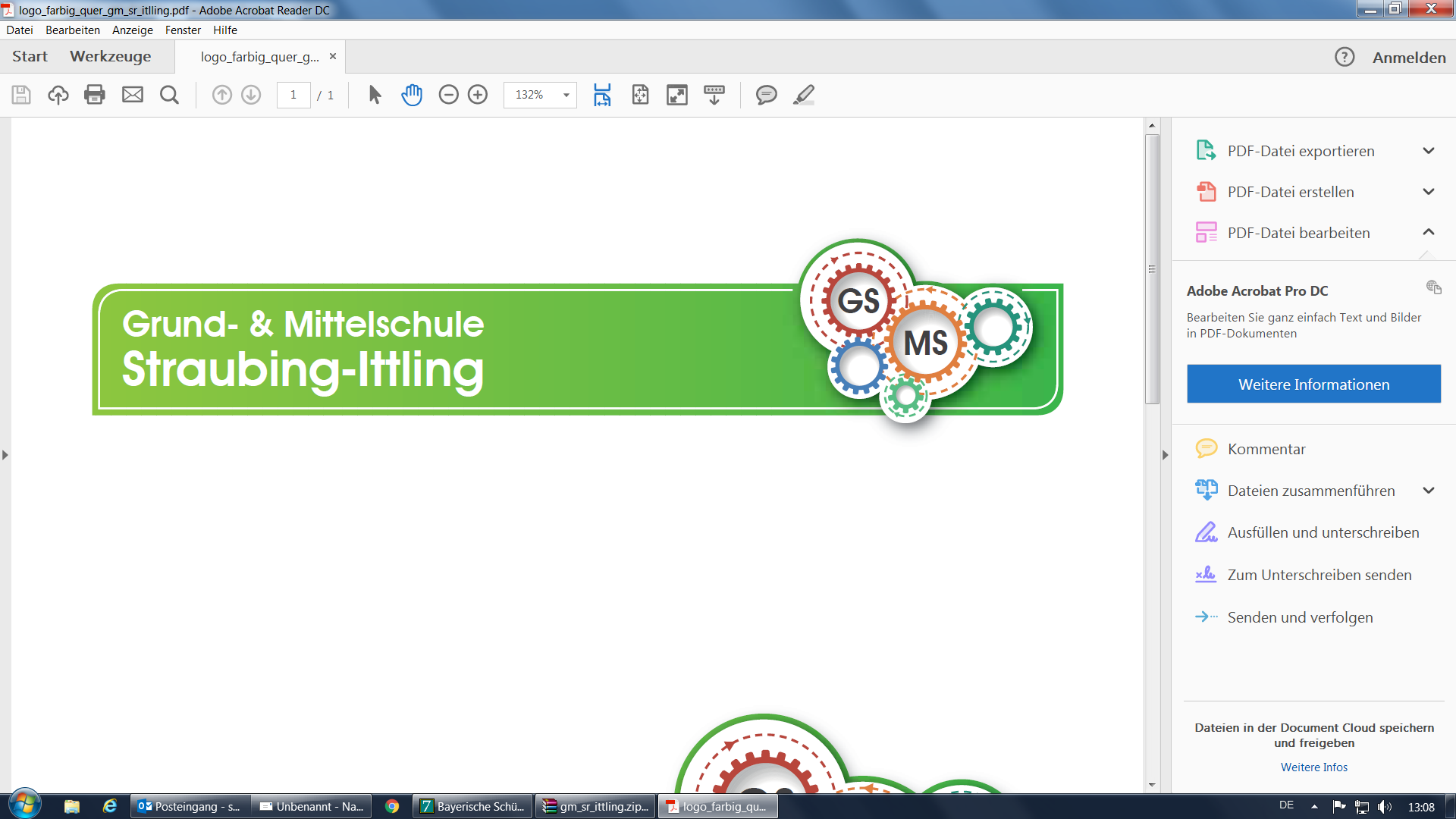 Name/Anschrift der ErziehungsberechtigtenTel.:An die Grundschule Straubing-IttlingNiederalteicher Str. 1394315 Straubing                                                                                      Straubing, den_____________Antrag auf Inanspruchnahme des §2 Absatz 4 (3) Grundschulordnung (Einschulungskorridor)für das Schuljahr 2021/2022Für Kinder, die im Zeitraum vom 01. Juli bis zum 30. September sechs Jahre alt werden, kann auf schriftlichen Antrag der Eltern die Einschulung auf das folgende Schuljahr verschoben werden. Bedingungen: Diese Kinder durchlaufen das Anmelde- und Einschulungsverfahren an der Sprengelschule wie alle anderen Kinder und der Antrag liegt bis spätestens 12. April 2021 schriftlich der Sprengelschule vor. Eine Verlängerung dieser Frist ist nicht möglich und ausgeschlossen.Ich/Wir beantrage(n) für mein/unser Kind ______________________________, geboren am ______________, die Einschulung erst zum Schuljahr 2021/2022.Diese Entscheidung kann ab dem 12. April 2021 nicht mehr rückgängig gemacht werden.............................................................................................Ort, Datum……………………………………………………………………………………………………………………………………………………..Unterschrift Erziehungsberechtigte